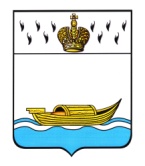 ДУМА ВЫШНЕВОЛОЦКОГО ГОРОДСКОГО ОКРУГАРЕШЕНИЕот 22.04.2020                                     № 171Об установлении размера дохода,приходящегося на каждого члена семьи,и стоимости имущества, находящегосяв собственности членов семьи и подлежащегоналогообложению, в целях признанияграждан малоимущими и предоставленияим по договорам социального найма жилыхпомещений муниципального жилищногофонда Вышневолоцкого городского округа Тверской областиВ соответствии с Жилищным кодексом РФ, Федеральным законом от 06.10.2003 №131-ФЗ «Об общих принципах организации местного самоуправления в Российской Федерации», Законом Тверской области о 27.09.2005  № 113-ЗО «О порядке признания граждан малоимущими в целях постановки на учет в качестве нуждающихся в жилых помещениях, предоставляемых по договорам социального найма из муниципального жилищного фонда», Уставом Вышневолоцкого городского округа, Дума Вышневолоцкого городского округа решила:Для признания граждан малоимущими в целях постановки на учет в качестве нуждающихся в жилых помещениях, предоставляемых по договорам социального найма из муниципального жилищного фонда Вышневолоцкого городского округа Тверской области, установить:1.1. Размер дохода, приходящегося на каждого члена семьи (предельную величину среднедушевого дохода) в размере 2 - кратной величины прожиточного минимума на душу населения, установленной Правительством Тверской области на момент подачи заявления о признании малоимущим. 1.2. Размер стоимости имущества, находящегося  в собственности членов семьи и подлежащего налогообложению (предельную величину стоимости имущества) в размере, равном 30 % средней рыночной стоимости жилого помещения, рассчитываемой как произведение установленной в Вышневолоцком городском округе нормы предоставления площади жилого помещения, количества членов семьи заявителя и средней рыночной стоимости 1 кв.м. общей площади жилья по муниципальному образованию Вышневолоцкий городской округ Тверской области, установленной Правительством Тверской области на момент подачи заявления о признании малоимущим.2. Признать утратившими силу:-  решение Вышневолоцкой городской Думы от 20 декабря 2005 года № 94 «О порядке признания граждан малоимущими в целях постановки на учет в качестве нуждающихся в жилых помещениях, предоставляемых по договорам социального найма из муниципального жилищного фонда»;-  решение Совета депутатов Борисовского сельского поселения Вышневолоцкого района Тверской области от 10.08.2015 № 14ж «О порядке признания граждан малоимущими в целях постановки на учет в качестве нуждающихся в жилых помещениях, предоставляемых по договорам социального найма из муниципального жилищного фонда»;-  решение Совета депутатов Горняцкого сельского поселения Вышневолоцкого района Тверской области от 15.02.2007 № 2 «О порядке признания граждан малоимущими в целях постановки на учет в качестве нуждающихся в жилых помещениях, предоставляемых по договорам социального найма из муниципального жилищного фонда»;-  решение Совета депутатов Есеновичского сельского поселения Вышневолоцкого района Тверской области от 09.02.2007 № 2 «О порядке признания граждан малоимущими в целях постановки на учет в качестве нуждающихся в жилых помещениях, предоставляемых по договорам социального найма из муниципального жилищного фонда»;-  решение Совета депутатов Зеленогорского сельского поселения Вышневолоцкого района Тверской области от 27.02.2007 № 43 «О порядке признания граждан малоимущими в целях постановки на учет в качестве нуждающихся в жилых помещениях, предоставляемых по договорам социального найма из муниципального жилищного фонда»;-  решение Совета депутатов Лужниковского сельского поселения Вышневолоцкого района Тверской области от 21.02.2007 № 5 «О порядке признания граждан малоимущими в целях постановки на учет в качестве нуждающихся в жилых помещениях, предоставляемых по договорам социального найма из муниципального жилищного фонда»;-  решение Совета депутатов Садового сельского поселения Вышневолоцкого района Тверской области от 21.01.2007 № 1 «О порядке признания граждан малоимущими в целях постановки на учет в качестве нуждающихся в жилых помещениях, предоставляемых по договорам социального найма из муниципального жилищного фонда»;-  решение Совета депутатов Солнечного сельского поселения Вышневолоцкого района Тверской области от 20.02.2007 № 2 «О порядке признания граждан малоимущими в целях постановки на учет в качестве нуждающихся в жилых помещениях, предоставляемых по договорам социального найма из муниципального жилищного фонда»;-  решение Совета депутатов Сорокинского сельского поселения Вышневолоцкого района Тверской области от 13.02.2007 № 3 «О порядке признания граждан малоимущими в целях постановки на учет в качестве нуждающихся в жилых помещениях, предоставляемых по договорам социального найма из муниципального жилищного фонда»;-  решение Совета депутатов Терелесовского сельского поселения Вышневолоцкого района Тверской области от 02.02.2007 № 32 «О порядке признания граждан малоимущими в целях постановки на учет в качестве нуждающихся в жилых помещениях, предоставляемых по договорам социального найма из муниципального жилищного фонда»;- решение Совета депутатов Холохоленского сельского поселения Вышневолоцкого района Тверской области от 15.03.2007 № 2 «О порядке признания граждан малоимущими в целях постановки на учет в качестве нуждающихся в жилых помещениях, предоставляемых по договорам социального найма из муниципального жилищного фонда»;- решение Совета депутатов городского поселения поселка Красномайский Вышневолоцкого района Тверской области от 07.06.2007 № 9а «О порядке признания граждан малоимущими в целях постановки на учет в качестве нуждающихся в жилых помещениях, предоставляемых по договорам социального найма из муниципального жилищного фонда».3. Настоящее решение вступает в силу со дня его официального опубликования в газете «Вышневолоцкая правда» и подлежит размещению на официальном сайте муниципального образования Вышневолоцкий городской округ Тверской области в информационно-телекоммуникационной сети «Интернет».Глава Вышневолоцкого городского округа			                    	Н.П. РощинаПредседатель Думы Вышневолоцкого городского округа                                                  Н.Н. Адров